	บันทึกข้อความ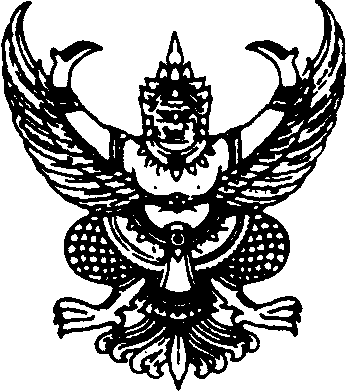 ส่วนราชการ  สำนักงานสาธารณสุขจังหวัดพังงา  โทร                                      ที่ พง  ๐๐๓๒	วันที่               เรื่อง  ขออนุญาตสับเปลี่ยนเวรยามเรียน   นายแพทย์สาธารณสุขจังหวัดพังงา	ตามคำสั่งสำนักงานสาธารณสุขจังหวัดพังงา ที่................./..................ลงวันที่.....................................ได้แต่งตั้งให้ข้าพเจ้าให้อยู่เวรรักษาการณ์ /ตรวจเวรประจำสถานที่ราชการ ประจำวันที่ ................................นั้น	ข้าพเจ้าไม่สามารถอยู่เวรรักษาการณ์ /ตรวจเวรประจำสถานที่ราชการ ในวัน และ เวลา ดังกล่าวได้ เนื่องจาก.............................................................................................................................................................................................................................................................................................................................................................................................................................................................................................................ดังนั้น จึงขอมอบหมายให้.............................................................เป็นผู้ปฏิบัติหน้าที่แทน	จึงเรียนมาเพื่อโปรดพิจารณาอนุญาต	 ........................................................  (.................................................................)                ตำแหน่ง..............................................................	ผู้รับมอบ	    ........................................................   (...............................................................)                ตำแหน่ง..............................................................คำสั่ง	………………………………………………………………….         	    ..............................................................     (...............................................................)                ตำแหน่ง..............................................................